  KNIHOVNA V ORLOVICÍCH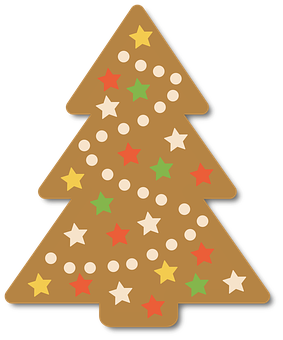 VE SPOLUPRÁCI S OBECNÍM ÚŘADEMzve děti i dospělé na:VÁNOČNÍ TVOŘENÍ malování na keramiku, výroba vánočního stromečku z papíru, zdobení perníčků a ostatní tvorbkteré se uskuteční ve čtvrtek	28. listopadu 2019v prostorách sokolovny.Pro děti je akce od 15.00 hod, mohou přijít i s doprovodem.Pro dospělé je akce od 17.00 hod . – malování keramikyNa keramický materiál přineste drobnou finanční úhradu.                                                          